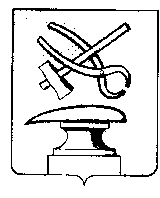  АДМИНИСТРАЦИЯ ГОРОДА КУЗНЕЦКА ПЕНЗЕНСКОЙ ОБЛАСТИПОСТАНОВЛЕНИЕот ____________ № ______     г. КузнецкО внесении изменения в постановление администрации города Кузнецка от 28.12.2011 № 1454 «Об утверждении административного регламента администрации города Кузнецка Пензенской области по предоставлению муниципальной услуги "Выдача разрешений на ввод объекта в эксплуатацию"          В соответствии с Федеральным законом от 27.07.2010 N 210-ФЗ "Об  организации предоставления государственных и муниципальных услуг», Градостроительным кодексом РФ, ст. 28 Устава города Кузнецка Пензенской области,АДМИНИСТРАЦИЯ ГОРОДА КУЗНЕЦКА ПОСТАНОВЛЯЕТ:1. Внести в постановление администрации города Кузнецка от 28.12.2011 № 1454 «Об утверждении административного регламента администрации города Кузнецка Пензенской области по предоставлению муниципальной услуги "Выдача разрешений на ввод объекта в эксплуатацию" изменение, изложив  приложение к постановлению в новой редакции согласно приложению.2. Настоящее постановление подлежит официальному опубликованию и вступает в силу на следующий день после официального опубликования.3. Опубликовать настоящее постановление в издании "Вестник администрации города Кузнецка" и разместить на официальном сайте администрации города Кузнецка в информационно-телекоммуникационной сети «Интернет».4. Контроль за исполнением настоящего постановления возложить на первого заместителя главы администрации города Кузнецка Трошина В.Е.Глава администрации города Кузнецка                                  С.А. Златогорский ПриложениеУтвержденпостановлениемадминистрации города Кузнецкаот ______________ г. N ______Административный регламент предоставления муниципальной услуги"Выдача разрешений на ввод объекта в эксплуатацию"I. Общие положенияПредмет регулирования1.1. Административный регламент предоставления муниципальной услуги "Выдача разрешений на ввод объекта в эксплуатацию" (далее - Административный регламент) является нормативным правовым актом Администрации города Кузнецка Пензенской области (далее - Администрация), наделенной в соответствии с федеральным законом, законодательством Пензенской области, Уставом города Кузнецка Пензенской области полномочиями по предоставлению муниципальных услуг в установленной сфере деятельности, устанавливающим сроки и последовательность административных процедур (действий), осуществляемых Администрацией в процессе предоставления муниципальной услуги "Выдача разрешений на ввод объекта в эксплуатацию" (далее - муниципальная услуга) в соответствии с требованиями Федерального закона "Об организации предоставления государственных и муниципальных услуг".Административный регламент также устанавливает порядок взаимодействия между структурными подразделениями Администрации, и их должностными лицами, между Администрацией и физическими или юридическими лицами, индивидуальными предпринимателями, их уполномоченными представителями (далее - заявители), иными органами государственной власти и органами местного самоуправления, учреждениями и организациями в процессе предоставления муниципальной услуги.Круг заявителей1.2. Заявителями муниципальной услуги является застройщик - физическое или юридическое лицо, обеспечивающее на принадлежащем ему земельном участке или на земельном участке иного правообладателя (которому при осуществлении бюджетных инвестиций в объекты капитального строительства государственной (муниципальной) собственности органы государственной власти (государственные органы), Государственная корпорация по атомной энергии "Росатом", Государственная корпорация по космической деятельности "Роскосмос", органы управления государственными внебюджетными фондами или органы местного самоуправления передали в случаях, установленных бюджетным законодательством Российской Федерации, на основании соглашений свои полномочия государственного (муниципального) заказчика) строительство, реконструкцию, капитальный ремонт, снос объектов капитального строительства, а также выполнение инженерных изысканий, подготовку проектной документации для их строительства, реконструкции, капитального ремонта. Застройщик вправе передать свои функции, предусмотренные законодательством о градостроительной деятельности, техническому заказчику (далее - застройщик).От имени заявителя с заявлением о предоставлении муниципальной услуги может обратиться представитель заявителя, наделенный заявителем в порядке, установленном законодательством Российской Федерации, полномочиями выступать от имени заявителя при взаимодействии с соответствующими государственными органами, органами местного самоуправления и организациями при предоставлении муниципальной услуги (далее - представитель заявителя).Требования к порядку информирования о предоставлениимуниципальной услуги1.3. Информирование заявителя по вопросам предоставления муниципальной услуги и услуг, которые являются необходимыми и обязательными для предоставления муниципальной услуги, осуществляется в Администрации (отдел архитектуры и градостроительства).1.3.1. Консультации по процедуре предоставления муниципальной услуги предоставляются начальником и специалистами отдела архитектуры и градостроительства (далее - отдел), в чьи должностные обязанности входит предоставление муниципальной услуги, по письменным обращениям, по телефону, по электронной почте:а) по письменным обращениям ответ на обращение направляется почтой в адрес заявителя в срок, не превышающий пяти рабочих дней с момента регистрации письменного обращения;б) по телефону должностное лицо и специалисты отдела Администрации обязаны предоставлять следующую информацию:- о входящих номерах, под которыми зарегистрированы в системе электронного делопроизводства Администрации заявления;- о принятии решения по конкретному заявлению;- о нормативных правовых актах, регламентирующих предоставление муниципальной услуги (наименование, номер, дата принятия нормативного правового акта);- о документах, необходимых для получения муниципальной услуги;- о требованиях к заверению документов, прилагаемых к заявлению.Индивидуальное устное информирование каждого заявителя, обратившегося по телефону, осуществляется не более 10 минут.В случае если для подготовки ответа требуется более продолжительное время, специалист отдела, осуществляющий индивидуальное устное информирование, может предложить заявителю обратиться за необходимой информацией в письменном виде, либо назначить другое удобное для него время для устного информирования.При ответе на телефонные звонки специалист отдела, осуществляющий информирование, сняв трубку, должен назвать фамилию, имя, отчество, занимаемую должность и наименование отдела, предложить гражданину представиться и изложить суть вопроса.Во время разговора необходимо произносить слова четко, избегать параллельных разговоров с окружающими людьми и не прерывать разговор по причине поступления звонка на другой аппарат. В конце информирования специалист отдела, осуществляющий информирование, должен кратко подвести итоги и перечислить меры, которые надо принять заявителю.Специалисты отдела, осуществляющие информирование (по телефону или лично), должны корректно и внимательно относиться к гражданам, не унижая их чести и достоинства.Информирование граждан о процедуре предоставления муниципальной услуги осуществляется также путем оформления информационных стендов;в) по электронной почте ответ по вопросам, перечень которых установлен подпунктом "б" пункта 1.3.1 настоящего Административного регламента, направляется на адрес электронной почты заявителя в срок, не превышающий один день с момента регистрации обращения, поступившего в форме электронного документа.Ответы на вопросы, не предусмотренные подпунктом "б" пункта 1.3.1 настоящего Административного регламента, направляются на электронный адрес заявителя в срок, не превышающий двух дней с момента регистрации обращения, поступившего в форме электронного документа, и на почтовый адрес заявителя в срок, не превышающий трех дней с момента регистрации письменного обращения.г) заявитель имеет право на получение информации в форме электронных документов посредством федеральной государственной информационной системы "Единый портал государственных и муниципальных услуг (функций)" (www.gosuslugi.ru) (далее - Единый портал) и (или) региональной государственной информационной системы "Портал государственных и муниципальных услуг (функций) Пензенской области" (https://gosuslugi.pnzreg.ru) (далее - Региональный портал).1.3.2. На Едином портале и Региональном портале, официальном сайте Администрации в информационно-телекоммуникационной сети "Интернет" размещается следующая информация:1) исчерпывающий перечень документов, необходимых для предоставления государственной услуги, требования к оформлению указанных документов, а также перечень документов, которые заявитель вправе представить по собственной инициативе;2) круг заявителей;3) срок предоставления муниципальной услуги;4) результаты предоставления муниципальной услуги, порядок представления документа, являющегося результатом предоставления муниципальной услуги;5) размер государственной пошлины, взимаемой за предоставление муниципальной услуги;6) исчерпывающий перечень оснований для приостановления или отказа в предоставлении муниципальной услуги;7) о праве заявителя на досудебное (внесудебное) обжалование действий (бездействия) и решений, принятых (осуществляемых) в ходе предоставления муниципальной услуги;8) формы заявлений (уведомлений, сообщений), используемые при предоставлении муниципальной услуги.Информация о порядке и сроках предоставления муниципальной услуги посредством Единого портала, Регионального портала, а также на официальном сайте Администрации в информационно-телекоммуникационной сети "Интернет" предоставляется заявителю бесплатно.Доступ к информации о сроках и порядке предоставления услуги осуществляется без выполнения заявителем каких-либо требований, в том числе без использования программного обеспечения, установка которого на технические средства заявителя требует заключения лицензионного или иного соглашения с правообладателем программного обеспечения, предусматривающего взимание платы, регистрацию или авторизацию заявителя или предоставление им персональных данных.1.4. Информация о месте нахождения, справочных телефонах, адресе электронной почты, графике работы Администрации и структурного подразделения, предоставляющего муниципальную услугу, размещена на официальном сайте Администрации: www.gorodkuzneck.ru.График работы Отдела:График приема посетителей в рамках предоставляемой муниципальной услуги в Отделе:Юридический адрес (местонахождение) администрации города Кузнецка, отдела архитектуры и градостроительства администрации города Кузнецка:442530, Пензенская область, город Кузнецк, ул. Ленина, д. 238, отдел архитектуры и градостроительства администрации города Кузнецка.442530, Пензенская область, город Кузнецк, ул. Ленина, д. 191, администрация города Кузнецка.Справочные телефоны администрации города Кузнецка: 8(84157) 33143;Адрес электронной почты администрации города Кузнецка: kuzg_adm@sura.ru.Адрес официального сайта администрации города Кузнецка в информационно-телекоммуникационной сети "Интернет": http://www.gorodkuzneck.ru.Справочные телефоны отдела архитектуры и градостроительства администрации города Кузнецка: начальник Отдела - 8(84157) 33915, специалисты Отдела - 8(84157) 30611.Адрес электронной почты отдела архитектуры и градостроительства администрации города Кузнецка: arxitectura.kuznetsk@yandex.ru.1.5. Заявители вправе получить муниципальную услугу через Муниципальное бюджетное учреждение "Многофункциональный центр предоставления государственных и муниципальных услуг города Кузнецка" (далее - МФЦ) в соответствии с соглашением о взаимодействии, заключенным между МФЦ и Администрацией, предоставляющей муниципальную услугу (далее - соглашение о взаимодействии), с момента вступления в силу соглашения о взаимодействии.1.5.1. Информация о месте нахождения, справочных телефонах, адресе электронной почты, режиме работы МФЦ размещены на официальном сайте Администрации: www.gorodkuzneck.ru и на официальном сайте МФЦ: http://kuzneck.mdocs.ru.Адрес места нахождения МФЦ: 442530, Пензенская область, город Кузнецк, ул. Гражданская, 85.Телефон для справок МФЦ: 8 (84157) 24997, 24951.Информация о графике работы МФЦ: понедельник - среда, пятница - с 8:00 до 18:00;Четверг - с 8.00 до 20.00;Суббота - с 8.00 до 13.00;Выходной день воскресенье.Официальный сайт МФЦ: http://kuzneck.mdocs.ru.Адрес электронной почты МФЦ: kuznetck_city@mfcinfo.ru.II. Стандарт предоставления муниципальной услугиНаименование муниципальной услуги2.1. Наименование муниципальной услуги: "Выдача разрешений на ввод объекта в эксплуатацию".Наименование органа местного самоуправления,предоставляющего муниципальную услугу2.2. Предоставление муниципальной услуги осуществляет Администрация города Кузнецка Пензенской области (отдел архитектуры и градостроительства - далее - отдел).В соответствии с пунктом 3 статьи 7 Федерального закона от 27.07.2010 N 210-ФЗ "Об организации предоставления государственных и муниципальных услуг" запрещается требовать от заявителя осуществления действий, в том числе согласований, необходимых для получения муниципальной услуги и связанных с обращением в иные государственные органы и организации, за исключением получения услуг, включенных в перечень услуг, которые являются необходимыми и обязательными для предоставления муниципальных услуг, утвержденных Решением Собрания представителей города Кузнецка Пензенской области.Результат предоставления муниципальной услуги2.3. Результатом предоставления муниципальной услуги является:- выдача разрешения на ввод объекта в эксплуатацию (далее - разрешение на ввод);- выдача разрешения на ввод объекта в эксплуатацию  в отношении этапов строительства, реконструкции объектов капитального строительства в случаях, предусмотренных частью 12 статьи 51 и частью 3.3 статьи 52 Градостроительного Кодекса РФ;- отказ в выдаче разрешения на ввод объекта в эксплуатацию (далее - отказ в выдаче разрешения на ввод).Срок предоставления муниципальной услуги2.4. Срок предоставления муниципальной услуги не может превышать 5 рабочих дней со дня регистрации заявления о выдаче разрешения на ввод (далее - заявление).2.4.1 Срок приостановления предоставления муниципальной услуги не предусмотрен.2.4.2. Срок выдачи (направления) документов, являющихся результатом предоставления муниципальной услуги - 1 рабочий день.Перечень нормативных правовых актов, регулирующихпредоставление муниципальной услуги2.5. Предоставление муниципальной услуги осуществляется в соответствии с:- Конституцией Российской Федерации от 12.12.1993 (с поправками) ("Российская газета", N 7, 21.01.2009);- Федеральным законом от 06.10.2003 N 131-ФЗ "Об общих принципах организации местного самоуправления в Российской Федерации" (с последующими изменениями) ("Собрание законодательства РФ", 06.10.2003, N 40, ст. 3822);- Градостроительным кодексом Российской Федерации ("Российская газета", N 290, 30.12.2004, "Собрание законодательства РФ", 03.01.2005, N 1 (часть 1), ст. 16, "Парламентская газета", N 5-6, 14.01.2005);- Федеральным законом от 29.12.2004 N 191-ФЗ "О введении в действие Градостроительного кодекса Российской Федерации" ("Российская газета", N 290, 30.12.2004, "Собрание законодательства РФ", 03.01.2005, N 1 (часть 1), ст. 17, "Парламентская газета", N 5-6, 14.01.2005);- Федеральным законом от 27.07.2006 N 149-ФЗ "Об информации, информационных технологиях и о защите информации" (с последующими изменениями) ("Собрание законодательства РФ", 31.07.2006, N 31 (1 ч.), ст. 3448);- Федеральным законом от 27.07.2010 N 210-ФЗ "Об организации предоставления государственных и муниципальных услуг" (с последующими изменениями) ("Российская газета", N 168, 30.07.2010);- Федеральным законом от 06.04.2011 N 63-ФЗ "Об электронной подписи" (с последующими изменениями) ("Собрание законодательства РФ", 11.04.2011, N 15, ст. 2036);- Федеральным законом от 27.07.2006 N 152-ФЗ "О персональных данных" (с последующими изменениями) ("Российская газета", N 165, 29.07.2006);- Федеральным законом от 09.02.2009 N 8-ФЗ "Об обеспечении доступа к информации о деятельности государственных органов и органов местного самоуправления" (с последующими изменениями) ("Российская газета", N 25, 13.02.2009);- Постановлением Правительства Российской Федерации от 25.01.2013 N 33 "Об использовании простой электронной подписи при оказании государственных и муниципальных услуг" ("Собрание законодательства РФ", 04.02.2013, N 5, ст. 377);- Постановлением Правительства Российской Федерации от 26.03.2016 N 236 "О требованиях к предоставлению в электронной форме государственных и муниципальных услуг" ("Собрание законодательства Российской Федерации", 2016, N 15, ст. 2084);- Приказом Министерства строительства и жилищно-коммунального хозяйства от 19.02.2015 N 117/пр "Об утверждении формы разрешения на строительство и формы разрешения на ввод объекта в эксплуатацию" (Официальный интернет-портал правовой информации http://www.pravo.gov.ru, 13.04.2015);- Уставом города Кузнецка Пензенской области (текст документа опубликован в издании "Кузнецкий рабочий", N 11, 02.02.2010);- постановлением администрации города Кузнецка от 18 апреля 2012 года N 439 "Об утверждении Реестра муниципальных услуг города Кузнецка" (текст документа опубликован в издании "Вестник администрации г. Кузнецка Пензенской области", 20.04.2012, N 7, с. 74, "Вестник администрации г. Кузнецка Пензенской области", 15.06.2018, N 12, с. 36);- постановление администрации города Кузнецка от 04 февраля 2015 года N 237 "Об утверждении Перечня муниципальных услуг, предоставляемых администрацией города Кузнецка и иными органами местного самоуправления города Кузнецка во взаимодействии с муниципальным бюджетным учреждением "Многофункциональный центр предоставления государственных и муниципальных услуг города Кузнецка" (текст документа опубликован в издании "Вестник администрации г. Кузнецка Пензенской области", 13.02.2015, N 1, с. 54, "Вестник администрации г. Кузнецка Пензенской области", 15.06.2018, N 12, с. 33).Перечень нормативных правовых актов, регулирующих предоставление муниципальной услуги, размещен на официальном сайте Администрации www.gorodkuzneck.ru, официальном сайте Собрания представителей города Кузнецка: kuznetsk-city.ru.Исчерпывающий перечень документов, необходимыхв соответствии с законодательными или иными нормативнымиправовыми актами для предоставления муниципальной услугии услуг, которые являются необходимыми и обязательными2.6. Документы и информация, необходимые для предоставления муниципальной услуги, которые заявитель должен представить самостоятельно:1) заявление, составленное согласно приложению N 1 к настоящему Административному регламенту:2) копия документа, удостоверяющего личность заявителя;3) документ, подтверждающий полномочия представителя физического или юридического лица, действовать от его имени;4) документ, подтверждающий заключение договора обязательного страхования гражданской ответственности владельца опасного объекта за причинение вреда в результате аварии на опасном объекте в соответствии с законодательством Российской Федерации об обязательном страховании гражданской ответственности владельца опасного объекта за причинение вреда в результате аварии на опасном объекте;5) технический план объекта капитального строительства, подготовленный в соответствии с Федеральным законом от 13.08.2015 N 218-ФЗ "О государственной регистрации недвижимости".В случае, если подано заявление о выдаче разрешения на ввод объекта в эксплуатацию в отношении этапа строительства, реконструкции объекта капитального строительства, документы, указанные в пункте 2.6., оформляются в части, относящейся к соответствующему этапу строительства, реконструкции объекта капитального строительства. В указанном случае в заявлении о выдаче разрешения на ввод объекта в эксплуатацию в отношении этапа строительства, реконструкции объекта капитального строительства указываются сведения о ранее выданных разрешениях на ввод объекта в эксплуатацию в отношении этапа строительства, реконструкции объекта капитального строительства (при наличии).2.6.1. Документы, направляемые заявителем самостоятельно, если указанные документы (их копии или сведения, содержащиеся в них) отсутствуют в распоряжении органов государственной власти, органов местного самоуправления либо подведомственных государственным органам или органам местного самоуправления организаций:1) правоустанавливающие документы на земельный участок, в том числе соглашение об установлении сервитута, решение об установлении публичного сервитута;2) акт приемки объекта капитального строительства (в случае осуществления строительства, реконструкции на основании договора строительного подряда);3) акт, подтверждающий соответствие параметров построенного, реконструированного объекта капитального строительства проектной документации, в том числе требованиям энергетической эффективности и требованиям оснащенности объекта капитального строительства приборами учета используемых энергетических ресурсов, и подписанный лицом, осуществляющим строительство (лицом, осуществляющим строительство, и застройщиком или техническим заказчиком в случае осуществления строительства, реконструкции на основании договора строительного подряда, а также лицом, осуществляющим строительный контроль, в случае осуществления строительного контроля на основании договора;4) документы, подтверждающие соответствие построенного, реконструированного объекта капитального строительства техническим условиям и подписанные представителями организаций, осуществляющих эксплуатацию сетей инженерно-технического обеспечения (при их наличии);5) схема, отображающая расположение построенного, реконструированного объекта капитального строительства, расположение сетей инженерно-технического обеспечения в границах земельного участка и планировочную организацию земельного участка и подписанная лицом, осуществляющим строительство (лицом, осуществляющим строительство, и застройщиком или техническим заказчиком в случае осуществления строительства, реконструкции на основании договора строительного подряда), за исключением случаев строительства, реконструкции линейного объекта.2.6.2. В случае если для предоставления муниципальной услуги необходима обработка персональных данных лица, не являющегося заявителем, и если в соответствии с федеральным законом обработка таких персональных данных может осуществляться с согласия указанного лица, при обращении за получением муниципальной услуги заявитель дополнительно представляет документы, подтверждающие получение согласия указанного лица или его законного представителя на обработку персональных данных указанного лица. Документы, подтверждающие получение согласия, могут быть представлены в том числе в форме электронного документа. Действие настоящей части не распространяется на лиц, признанных безвестно отсутствующими, и на разыскиваемых лиц, место нахождения которых не установлено уполномоченным федеральным органом исполнительной власти.Заявление, указанное в подпункте 1 пункта 2.6 может быть направлено также в форме электронного документа, заверенного электронной подписью заявителя в соответствии с требованиями Федерального закона от 06.04.2011 N 63-ФЗ "Об электронной подписи", постановления Правительства Российской Федерации от 25.01.2013 N 33 "Об использовании простой электронной подписи при оказании государственных и муниципальных услуг" и требованиями Федерального закона от 27.07.2010 N 210-ФЗ "Об организации предоставления государственных и муниципальных услуг".Застройщики, наименования которых содержат слова "специализированный застройщик", также могут обратиться с указанным заявлением с использованием единой информационной системы жилищного строительства, за исключением случаев, если в соответствии с нормативным правовым актом субъекта Российской Федерации выдача разрешения на ввод объекта в эксплуатацию осуществляется через иные информационные системы, которые должны быть интегрированы с единой информационной системой жилищного строительства.2.6.3. Формирование заявления в электронной форме осуществляется посредством заполнения интерактивной формы запроса на Региональном портале, официальном сайте без необходимости дополнительной подачи заявления в какой-либо иной форме.Образцы заполнения электронной формы заявления размещаются на Региональном портале, официальном сайте.После заполнения заявителем каждого из полей электронной формы заявления автоматически осуществляется его форматно-логическая проверка.При выявлении некорректно заполненного поля электронной формы заявления заявитель уведомляется о характере выявленной ошибки и порядке ее устранения посредством информационного сообщения непосредственно в электронной форме заявления.При формировании заявления обеспечивается:а) возможность копирования и сохранения запроса и иных документов, указанных в пункте 2.6 (за исключением заявления) и пункте 2.6.1 настоящего Административного регламента, необходимых для предоставления государственной услуги;б) возможность заполнения одной электронной формы заявления несколькими заявителями (включается, если при обращении за услугой нужен совместный запрос нескольких заявителей);в) возможность печати на бумажном носителе копии электронной формы заявления;г) сохранение ранее введенных в электронную форму заявления значений в любой момент по желанию пользователя, в том числе при возникновении ошибок ввода и возврате для повторного ввода значений в электронную форму заявления;д) заполнение полей электронной формы заявления до начала ввода сведений заявителем с использованием сведений, размещенных в федеральной государственной информационной системе "Единая система идентификации и аутентификации в инфраструктуре, обеспечивающей информационно-технологическое взаимодействие информационных систем, используемых для предоставления государственных и муниципальных услуг в электронной форме" (далее - ЕСИА), и сведений, опубликованных на Региональном портале, официальном сайте, в части, касающейся сведений, отсутствующих в ЕСИА;е) возможность вернуться на любой из этапов заполнения электронной формы заявления без потери ранее введенной информации;ж) возможность доступа заявителя на Региональном портале или официальном сайте к ранее поданным им заявлениям в течение не менее одного года, а также частично сформированных заявлений - в течение не менее 3 месяцев.2.6.4. Запрещается требовать от заявителя:1) представления документов и информации или осуществления действий, представление или осуществление которых не предусмотрено нормативными правовыми актами, регулирующими отношения, возникающие в связи с предоставлением муниципальной услуги;2) представления документов и информации, отсутствие и (или) недостоверность которых не указывались при первоначальном отказе в приеме документов, необходимых для предоставления муниципальной услуги, либо в предоставлении муниципальной услуги, за исключением следующих случаев:а) изменение требований нормативных правовых актов, касающихся предоставления муниципальной услуги, после первоначальной подачи заявления о предоставлении муниципальной услуги;б) наличие ошибок в заявлении о предоставлении муниципальной услуги и документах, поданных заявителем после первоначального отказа в приеме документов, необходимых для предоставления муниципальной услуги, либо в предоставлении муниципальной услуги и не включенных в представленный ранее комплект документов;в) истечение срока действия документов или изменение информации после первоначального отказа в приеме документов, необходимых для предоставления муниципальной услуги, либо в предоставлении муниципальной услуги;г) выявление документально подтвержденного факта (признаков) ошибочного или противоправного действия (бездействия) должностного лица Администрации, предоставляющей муниципальную услугу, при первоначальном отказе в приеме документов, необходимых для предоставления муниципальной услуги либо в предоставлении муниципальной услуги, о чем в письменном виде за подписью должностного лица Администрации, предоставляющей муниципальную услугу, при первоначальном отказе в приеме документов, необходимых для предоставления муниципальной услуги, уведомляется заявитель, а также приносятся извинения за доставленные неудобства.Исчерпывающий перечень документов, необходимыхв соответствии с нормативными правовыми актамидля предоставления муниципальной услуги, которые находятсяв распоряжении государственных органов, органов местногосамоуправления и иных органов, участвующих в предоставлениигосударственных или муниципальных услуг2.7. Исчерпывающий перечень документов, запрашиваемых в порядке межведомственного информационного взаимодействия:1) правоустанавливающие документы на земельный участок, в том числе соглашение об установлении сервитута, решение об установлении публичного сервитута;2) градостроительный план земельного участка, представленный для получения разрешения на строительство, или в случае строительства, реконструкции линейного объекта проект планировки территории и проект межевания территории (за исключением случаев, при которых для строительства, реконструкции линейного объекта не требуется подготовка документации по планировке территории), проект планировки территории в случае выдачи разрешения на ввод в эксплуатацию линейного объекта, для размещения которого не требуется образование земельного участка;3) разрешение на строительство;4) заключение органа государственного строительного надзора (в случае если предусмотрено осуществление государственного строительного надзора в соответствии с частью 1 статьи 54 Градостроительного кодекса РФ) о соответствии построенного, реконструированного объекта капитального строительства требованиям проектной документации (включая проектную документацию, в которой учтены изменения, внесенные в соответствии с частями 3.8 и 3.9 статьи 49 Градостроительного кодекса РФ), в том числе требованиям энергетической эффективности и требованиям оснащенности объекта капитального строительства приборами учета используемых энергетических ресурсов, заключение уполномоченного на осуществление федерального государственного экологического надзора федерального органа исполнительной власти, выдаваемое в случаях, предусмотренных частью 7 статьи 54 Градостроительного кодекса РФ.2.7.1. Документы, если они (их копии или сведения, содержащиеся в них) находятся в распоряжении органов государственной власти, органов местного самоуправления либо подведомственных государственным органам или органам местного самоуправления организаций:1) правоустанавливающие документы на земельный участок, в том числе соглашение об установлении сервитута, решение об установлении публичного сервитута;2) акт приемки объекта капитального строительства (в случае осуществления строительства, реконструкции на основании договора строительного подряда);3) акт, подтверждающий соответствие параметров построенного, реконструированного объекта капитального строительства проектной документации, в том числе требованиям энергетической эффективности и требованиям оснащенности объекта капитального строительства приборами учета используемых энергетических ресурсов, и подписанный лицом, осуществляющим строительство (лицом, осуществляющим строительство, и застройщиком или техническим заказчиком в случае осуществления строительства, реконструкции на основании договора строительного подряда, а также лицом, осуществляющим строительный контроль, в случае осуществления строительного контроля на основании договора;4) документы, подтверждающие соответствие построенного, реконструированного объекта капитального строительства техническим условиям и подписанные представителями организаций, осуществляющих эксплуатацию сетей инженерно-технического обеспечения (при их наличии);5) схема, отображающая расположение построенного, реконструированного объекта капитального строительства, расположение сетей инженерно-технического обеспечения в границах земельного участка и планировочную организацию земельного участка и подписанная лицом, осуществляющим строительство (лицом, осуществляющим строительство, и застройщиком или техническим заказчиком в случае осуществления строительства, реконструкции на основании договора строительного подряда), за исключением случаев строительства, реконструкции линейного объекта.2.8. Заявитель вправе по собственной инициативе представить документы, указанные в пункте 2.7.1 настоящего Административного регламента.Непредставление заявителем указанных документов не является основанием для отказа заявителю в предоставлении муниципальной услуги.Исчерпывающий перечень оснований для отказа в приемедокументов, необходимых для предоставления муниципальнойуслуги2.9. В приеме к рассмотрению заявления и документов, необходимых для предоставления муниципальной услуги, отказывается при выявлении несоблюдения установленных условий признания подлинности (действительности) усиленной квалифицированной электронной подписи (в случае подачи заявления в форме электронного документа с использованием усиленной квалифицированной электронной подписи).Исчерпывающий перечень оснований для приостановленияпредоставления муниципальной услуги или отказав предоставлении муниципальной услуги2.10. Основания для приостановления муниципальной услуги не предусмотрены.2.11. Основанием для отказа в предоставлении муниципальной услуги является:1) отсутствие следующих документов:- правоустанавливающих документов на земельный участок, в том числе соглашение об установлении сервитута, решение об установлении публичного сервитута;- градостроительного плана земельного участка, представленного для получения разрешения на строительство, или в случае строительства, реконструкции линейного объекта проект планировки территории и проект межевания территории (за исключением случаев, при которых для строительства, реконструкции линейного объекта не требуется подготовка документации по планировке территории), проект планировки территории в случае выдачи разрешения на ввод в эксплуатацию линейного объекта, для размещения которого не требуется образование земельного участка;- разрешения на строительство;- акта приемки объекта капитального строительства (в случае осуществления строительства, реконструкции на основании договора строительного подряда);- акта, подтверждающего соответствие параметров построенного, реконструированного объекта капитального строительства проектной документации, в том числе требованиям энергетической эффективности и требованиям оснащенности объекта капитального строительства приборами учета используемых энергетических ресурсов, и подписанного лицом, осуществляющим строительство (лицом, осуществляющим строительство, и застройщиком или техническим заказчиком в случае осуществления строительства, реконструкции на основании договора строительного подряда, а также лицом, осуществляющим строительный контроль, в случае осуществления строительного контроля на основании договора);- документов, подтверждающих соответствие построенного, реконструированного объекта капитального строительства техническим условиям и подписанные представителями организаций, осуществляющих эксплуатацию сетей инженерно-технического обеспечения (при их наличии);- схемы, отображающей расположение построенного, реконструированного объекта капитального строительства, расположение сетей инженерно-технического обеспечения в границах земельного участка и планировочную организацию земельного участка и подписанной лицом, осуществляющим строительство (лицом, осуществляющим строительство, и застройщиком или техническим заказчиком в случае осуществления строительства, реконструкции на основании договора строительного подряда), за исключением случаев строительства, реконструкции линейного объекта;- заключения органа государственного строительного надзора (в случае если предусмотрено осуществление государственного строительного надзора в соответствии с частью 1 статьи 54 Градостроительного кодекса Российской Федерации) о соответствии построенного, реконструированного объекта капитального строительства требованиям проектной документации (включая проектную документацию, в которой учтены изменения, внесенные в соответствии с частями 3.8 и 3.9 статьи 49 настоящего Кодекса), в том числе требованиям энергетической эффективности и требованиям оснащенности объекта капитального строительства приборами учета используемых энергетических ресурсов, заключение уполномоченного на осуществление федерального государственного экологического надзора федерального органа исполнительной власти (далее - орган федерального государственного экологического надзора), выдаваемого в случаях, предусмотренных частью 7 статьи 54 Градостроительного кодекса Российской Федерации;- документа, подтверждающего заключение договора обязательного страхования гражданской ответственности владельца опасного объекта за причинение вреда в результате аварии на опасном объекте в соответствии с законодательством Российской Федерации об обязательном страховании гражданской ответственности владельца опасного объекта за причинение вреда в результате аварии на опасном объекте;- технического плана объекта капитального строительства, подготовленного в соответствии с Федеральным законом от 13.08.2015 N 218-ФЗ "О государственной регистрации недвижимости";2) несоответствие объекта капитального строительства требованиям к строительству, реконструкции объекта капитального строительства, установленным на дату выдачи представленного для получения разрешения на строительство градостроительного плана земельного участка, или в случае строительства, реконструкции, капитального ремонта линейного объекта требованиям проекта планировки территории и проекта межевания территории (за исключением случаев, при которых для строительства, реконструкции линейного объекта не требуется подготовка документации по планировке территории), требованиям, установленным проектом планировки территории, в случае выдачи разрешения на ввод в эксплуатацию линейного объекта, для размещения которого не требуется образование земельного участка;3) несоответствие объекта капитального строительства требованиям, установленным в разрешении на строительство;4) несоответствие параметров построенного, реконструированного объекта капитального строительства проектной документации;5) несоответствие объекта капитального строительства разрешенному использованию земельного участка и (или) ограничениям, установленным в соответствии с земельным и иным законодательством Российской Федерации на дату выдачи разрешения на ввод объекта в эксплуатацию, за исключением случаев, если указанные ограничения предусмотрены решением об установлении или изменении зоны с особыми условиями использования территории, принятым в случаях, предусмотренных пунктом 9 части 7 статьи 51 настоящего Кодекса, и строящийся, реконструируемый объект капитального строительства, в связи с размещением которого установлена или изменена зона с особыми условиями использования территории, не введен в эксплуатацию;6) невыполнение застройщиком требований, предусмотренных частью 18 статьи 51 Градостроительного кодекса Российской Федерации.В данном случае разрешение на ввод объекта в эксплуатацию выдается только после передачи безвозмездно в Администрацию, выдавшую разрешение на строительство, сведений о площади, о высоте и количестве этажей планируемого объекта капитального строительства, о сетях инженерно-технического обеспечения, одного экземпляра копии результатов инженерных изысканий и по одному экземпляру копий разделов проектной документации, предусмотренных пунктами 2, 8 - 10 и 11.1 части 12 статьи 48 Градостроительного кодекса Российской Федерации, или одного экземпляра копии схемы планировочной организации земельного участка с обозначением места размещения объекта индивидуального жилищного строительства.Неполучение (несвоевременное получение) документов, запрошенных в соответствии с пунктами 2.7 и 2.7.1 настоящего Административного регламента, не может являться основанием для отказа в выдаче разрешения на ввод объекта в эксплуатацию.Перечень услуг, которые являются необходимымии обязательными для предоставления муниципальной услуги2.12. Необходимые и обязательные услуги для предоставления данной муниципальной услуги не предусмотрены.Порядок, размер и основания взимания государственной пошлиныили иной платы, взимаемой за предоставление муниципальнойуслуги2.13. Муниципальная услуга предоставляется бесплатно.Порядок, размер и основания взимания платы за предоставлениеуслуг, которые являются необходимыми и обязательнымидля предоставления муниципальной услуги, включая информациюо методике расчета размера такой платы2.14. Порядок, размер и основания взимания платы за предоставление услуг, которые являются необходимыми и обязательными для предоставления муниципальной услуги, включая информацию о расчете, законодательством Российской Федерации не предусмотрены.Максимальный срок ожидания в очереди при подаче запросао предоставлении муниципальной услуги и при получениирезультата предоставления муниципальной услуги2.15. Время ожидания в очереди не должно превышать:- при подаче заявления и (или) документов - 15 минут;- при получении результата предоставления муниципальной услуги - 15 минут.В целях оптимизации процесса предоставления муниципальной услуги осуществляется прием заявителей по предварительной записи.Заявителю (представителю заявителя) предоставляется возможность записи в любые свободные для приема дату и время в пределах установленного в Администрации графика приема заявителей.Срок и порядок регистрации запроса заявителяо предоставлении муниципальной услуги2.16. Регистрация заявления о предоставлении муниципальной услуги осуществляется в день поступления. Заявление заявителя о предоставлении муниципальной услуги регистрируется в установленной системе документооборота с присвоением заявлению входящего номера и указанием даты его получения.2.16.1. Регистрация заявления заявителя о предоставлении муниципальной услуги, направленного в форме электронного документа с использованием Регионального портала осуществляется в автоматическом режиме.Требования к помещениям, в которых предоставляетсямуниципальная услуга, к залу ожидания, местам для заполнениязапросов о предоставлении муниципальной услуги,информационным стендам с образцами их заполнения и перечнемдокументов, необходимых для предоставления каждоймуниципальной услуги, размещению и оформлению визуальной,текстовой и мультимедийной информации о порядкепредоставления такой услуги, в том числе к обеспечениюдоступности для инвалидов указанных объектов в соответствиис законодательством Российской Федерации о социальной защитеинвалидов2.17. Здания, в котором располагаются помещения Администрации, МФЦ должны быть расположены с учетом транспортной и пешеходной доступности для заявителей.Помещения Администрации, МФЦ должны соответствовать санитарно-эпидемиологическим правилам и нормативам "Гигиенические требования к персональным электронно-вычислительным машинам и организации работы. СанПиН 2.2.2/2.4.1340-03".2.18. Предоставление муниципальной услуги осуществляется в специально выделенных для этой цели помещениях.2.19. Помещения, в которых осуществляется предоставление муниципальной услуги, оборудуются:- информационными стендами, содержащими визуальную и текстовую информацию (образец заявления о предоставлении муниципальной услуги, адреса официального сайта Администрации, адреса электронной почты);- стульями, столами, писчей бумагой и канцелярскими принадлежностями для возможности оформления документов.2.20. Количество мест ожидания определяется исходя из фактической нагрузки и возможностей для их размещения в здании.Места ожидания должны соответствовать комфортным условиям для заявителей и оптимальным условиям работы специалистов.2.21. Места для заполнения документов оборудуются стульями, столами (стойками) и обеспечиваются бланками заявлений и образцами их заполнения.2.22. Кабинеты приема заявителей должны иметь информационные таблички (вывески) с указанием:- номера кабинета;- наименованием структурного подразделения Администрации.Каждое рабочее место должно быть оборудовано персональным компьютером с возможностью доступа к необходимым информационным ресурсам, а также печатающим, копирующим и сканирующим устройствами.При организации рабочих мест следует предусмотреть возможность беспрепятственного входа (выхода) специалистов из помещения.2.23. Помещения должны соответствовать требованиям пожарной, санитарно-эпидемиологической безопасности и быть оборудованы средствами пожаротушения и оповещения о возникновении чрезвычайной ситуации, системой кондиционирования воздуха, иными средствами, обеспечивающими безопасность и комфортное пребывание заявителей.2.24. Предоставление муниципальной услуги осуществляется в отдельных специально оборудованных помещениях, обеспечивающих беспрепятственный доступ инвалидов (включая инвалидов, использующих кресла-коляски и собак-проводников).Помещения для предоставления муниципальной услуги размещаются на нижних этажах зданий, оборудованных отдельным входом, или отдельно стоящих зданиях. На территории, прилегающей к месторасположению Администрации, МФЦ, оборудуются бесплатные места для парковки автотранспортных средств с выделением не менее 10 процентов мест (но не менее одного места) для парковки специальных автотранспортных средств инвалидов (указанные места для парковки не должны занимать иные транспортные средства).Вход и выход из помещения для предоставления муниципальной услуги оборудуются пандусами, расширенными проходами, позволяющими обеспечить беспрепятственный доступ инвалидов, включая инвалидов, использующих кресла-коляски.Вход и выход из помещения для предоставления муниципальной услуги оборудуются соответствующими указателями с автономными источниками бесперебойного питания.Прием получателей муниципальной услуги осуществляется в специально выделенных для этих целей помещениях и залах обслуживания (информационных залах) - местах предоставления муниципальной услуги.В помещениях для предоставления муниципальной услуги на видном месте располагаются схемы размещения средств пожаротушения и путей эвакуации посетителей и специалистов Администрации, МФЦ.Обеспечивается дублирование необходимой для инвалидов звуковой и зрительной информации, а также надписей и знаков и иной текстовой и графической информации знаками, выполненными рельефно-точечным шрифтом Брайля, допуск сурдопереводчика и тифлосурдопереводчика.Специалисты Администрации, МФЦ оказывают помощь инвалидам в преодолении барьеров, мешающих получению ими услуг наравне с другими лицами.В местах предоставления муниципальной услуги предусматривается оборудование доступных мест общего пользования (туалетов) и хранения верхней одежды посетителей.Рабочее место специалиста Администрации, МФЦ оснащается настенной вывеской или настольной табличкой с указанием фамилии, имени, отчества и должности. Рабочие места оборудуются средствами сигнализации (стационарными "тревожными кнопками" или переносными многофункциональными брелками-коммуникаторами).Специалисты Администрации, МФЦ обеспечиваются личными нагрудными карточками (бейджами) с указанием фамилии, имени, отчества и должности.Места предоставления муниципальной услуги оборудуются с учетом стандарта комфортности предоставления муниципальных услуг.Показатели доступности и качества муниципальной услуги,в том числе количество взаимодействий заявителяс должностными лицами при предоставлении муниципальнойуслуги и их продолжительность, возможность получениямуниципальной услуги в многофункциональном центрепредоставления государственных и муниципальных услуг2.25. Показателями доступности предоставления муниципальной услуги являются:- предоставление возможности получения муниципальной услуги в электронной форме или в многофункциональном центре;- транспортная или пешая доступность к местам предоставления муниципальной услуги;- обеспечение беспрепятственного доступа лицам с ограниченными возможностями передвижения к помещениям, в которых предоставляется муниципальная услуга;- размещение информации о порядке предоставления муниципальной услуги на официальном сайте Администрации в информационно-телекоммуникационной сети "Интернет" и на Едином портале и (или) Региональном портале;- возможность получения заявителем информации о ходе предоставления муниципальной услуги с использованием Регионального портала;- соблюдение требований административного регламента о порядке информирования об оказании муниципальной услуги;- возможность предоставления муниципальной услуги во взаимодействии с МФЦ.2.26. Показателями качества предоставления муниципальной услуги являются:- соблюдение сроков предоставления муниципальной услуги;- соблюдение установленного времени ожидания в очереди при подаче заявления и при получении результата предоставления муниципальной услуги;- отсутствие обоснованных жалоб со стороны заявителей на действия (бездействие) должностных лиц Администрации по результатам предоставления государственной услуги и на некорректное, невнимательное отношение должностных лиц к заявителям.Соблюдение сроков предоставления муниципальной услуги определяется как отношение количества заявлений, исполненных с нарушением сроков, к общему количеству рассмотренных заявлений за отчетный период.2.27. В процессе предоставления муниципальной услуги заявитель взаимодействует с муниципальными служащими Администрации, специалистами МФЦ:- при подаче документов для получения муниципальной услуги;- при получении результата оказания муниципальной услуги.2.27.1. Количество взаимодействий заявителя со специалистами Администрации:- при подаче документов, необходимых для предоставления муниципальной услуги, непосредственно в Администрации - не более двух;- при направлении документов, необходимых для предоставления муниципальной услуги, по почте - не более одного;- при направлении документов, необходимых для предоставления муниципальной услуги, с использованием информационно-телекоммуникационных технологий - заявитель со специалистами не взаимодействует.Продолжительность взаимодействия - не более 15 минут.Заявители вправе получить муниципальную услугу через Муниципальное бюджетное учреждение "Многофункциональный центр предоставления государственных и муниципальных услуг города Кузнецка".Иные требования, в том числе учитывающие особенностипредоставления муниципальной услуги в МФЦ и особенностипредоставления муниципальной услуги в электронной форме2.28. Для получения муниципальной услуги заявителю предоставляется возможность представить заявление в МФЦ в соответствии с соглашением о взаимодействии, заключенным между МФЦ и Администрацией, с момента вступления в силу соглашения о взаимодействии.В МФЦ осуществляются прием и выдача документов только при личном обращении заявителя (представителя заявителя).2.29. При предоставлении муниципальной услуги в электронной форме посредством Регионального портала заявителю обеспечивается:а) получение информации о порядке и сроках предоставления услуги;б) формирование заявления о предоставлении муниципальной услуги;в) прием и регистрация заявления о предоставлении муниципальной услуги;г) получение сведений о ходе выполнения муниципальной услуги;д) досудебное (внесудебное) обжалование решений и действий (бездействия) Администрации, ее должностных лиц.Информация о ходе предоставления муниципальной услуги направляется заявителю (представителю заявителя) Администрацией в срок, не превышающий одного рабочего дня после завершения выполнения соответствующего действия, на адрес электронной почты или с использованием средств Регионального портала по выбору заявителя (представителя заявителя).2.30. При подаче заявления в электронной форме с использованием Регионального портала, оно формируется посредством заполнения интерактивной формы запроса на Региональном портале без необходимости дополнительной подачи заявления в какой-либо иной форме и подписывается заявителем (представителем заявителя) в соответствии с требованиями Федерального закона от 06.04.2011 N 63-ФЗ "Об электронной подписи" и требованиями Федерального закона от 27.07.2010 N 210-ФЗ "Об организации предоставления государственных и муниципальных услуг" простой электронной подписью либо усиленной квалификационной электронной подписью.Образцы заполнения электронной формы заявления размещаются на Региональном портале, официальном сайте Администрации в информационно-телекоммуникационной сети "Интернет".После заполнения заявителем (представителем заявителя) каждого из полей электронной формы заявления автоматически осуществляется его форматно-логическая проверка.При выявлении некорректно заполненного поля электронной формы заявления заявитель (представитель заявителя) уведомляется о характере выявленной ошибки и порядке ее устранения посредством информационного сообщения непосредственно в электронной форме заявления.При формировании заявления обеспечивается:а) возможность копирования и сохранения заявления;б) возможность печати на бумажном носителе копии электронной формы заявления;в) сохранение ранее введенных в электронную форму заявления значений в любой момент по желанию заявителя (представителя заявителя), в том числе при возникновении ошибок ввода и возврате для повторного ввода значений в электронную форму заявления;г) заполнение полей электронной формы заявления до начала ввода сведений заявителем (представителем заявителя) с использованием сведений, размещенных в федеральной государственной информационной системе "Единая система идентификации и аутентификации в инфраструктуре, обеспечивающей информационно-технологическое взаимодействие информационных систем, используемых для предоставления государственных и муниципальных услуг в электронной форме" (далее - ЕСИА), и сведений, опубликованных на Региональном портале, в части, касающейся сведений, отсутствующих в ЕСИА;д) возможность вернуться на любой из этапов заполнения электронной формы заявления без потери ранее введенной информации;е) возможность доступа заявителя (представителя заявителя) на Региональном портале к ранее поданному им заявлению в течение не менее одного года, а также частично сформированного заявления - в течение не менее 3 месяцев.Документы с текстовым содержанием направляются в формате PDF, DOC. Документы с графическим содержанием направляются в формате PDF, TIF.Рекомендуемый формат PDF.Качество предоставляемых электронных документов (электронных образов документов) должно позволять в полном объеме прочитать текст документа, скопировать текст документа и распознать реквизиты документа.2.31. В заявлении, направленном в электронной форме, указывается один из следующих способов получения результата предоставления муниципальной услуги:- в виде документа на бумажном носителе, который заявитель (представитель заявителя) получает непосредственно при личном обращении в Администрацию, МФЦ;- в виде документа на бумажном носителе, который направляется заявителю (представителю заявителя) посредством почтового отправления;- в форме электронного документа через личный кабинет Единого портала и (или) Регионального портала.III. Состав, последовательность и сроки выполненияадминистративных процедур, требования к порядку ихвыполнения, в том числе особенности выполненияадминистративных процедур (действий) в электронной форме,а также особенности выполнения административных процедур(действий) в многофункциональных центрах предоставлениягосударственных и муниципальных услуг3.1. Предоставление муниципальной услуги включает в себя следующие административные процедуры (Блок-схема предоставления муниципальной услуги представлена в приложении N 3 к настоящему Административному регламенту):3.1.1. прием и регистрация заявления для получения муниципальной услуги;3.1.2. формирование и направление межведомственных запросов, осмотр объекта капитального строительства;3.1.3. рассмотрение заявления и принятие решения;3.1.4. выдача заявителю результата предоставления муниципальной услуги.Перечень административных процедур (действий) при предоставлении муниципальных услуг в электронной форме:- получение заявления и документов, представляемых в форме электронных документов;- выдача заявителю результата предоставления муниципальной услуги.Перечень административных процедур (действий), выполняемых многофункциональными центрами предоставления государственных и муниципальных услуг:- прием от заявителя (представителя заявителя) заявления и документов для предоставления муниципальной услуги;- выдача заявителю результата предоставления муниципальной услуги.Прием и регистрация заявления для получения муниципальнойуслуги3.2. Основанием для начала административной процедуры является поступление заявления для предоставления муниципальной услуги.3.3. Заявление представляется заявителем (представителем заявителя) в Отдел или многофункциональный центр.Заявление направляется заявителем (представителем заявителя) в отдел на бумажном носителе посредством почтового отправления или представляется лично или в форме электронного документа.Заявление подписывается заявителем либо представителем заявителя.3.4. В случае представления заявления при личном обращении заявителя или представителя заявителя предъявляется документ, удостоверяющий соответственно личность заявителя или представителя заявителя.3.5. При приеме заявления сотрудник Отдела, ответственный за прием и регистрацию документов по предоставлению муниципальной услуги проверяет:- правильность заполнения заявления;- документ, удостоверяющий личность заявителя, и (или) доверенность его представителя;- осуществляет сверку сведений, указанных заявителем в заявлении, со сведениями, содержащимися в других представленных документах;- комплектность документов, прилагаемых к заявлению.Срок выполнения указанных действий устанавливается до 15 минут.При личном представлении заявления в Отдел, в МФЦ заявитель (представитель заявителя) имеет право представления заявления и (или) документов, указанных в пунктах 2.6 и 2.6.1 настоящего Административного регламента, в заранее установленное время (по предварительной записи).3.6. Поступившие заявление и документы, в том числе из многофункционального центра, регистрируются с присвоением входящего номера и указанием даты получения.3.7. Если заявление и документы представляются заявителем (представителем заявителя) в многофункциональный центр лично, то заявителю (представителю заявителя) выдается расписка в получении документов, форма которой предусмотрена специализированной программой многофункционального центра.3.8. В случае если заявление и документы представлены в Отдел посредством почтового отправления, расписка в получении таких заявления и документов направляется заявителю указанным в заявлении способом в течение рабочего дня, следующего за днем получения Отделом заявления и документов.3.9. При получении посредством Регионального портала заявления и (или) документов, указанных в пунктах 2.6 и 2.6.1 настоящего Административного регламента, в электронной форме в автоматическом режиме осуществляется форматно-логический контроль заявления, проверка действительности усиленной квалифицированной электронной подписи, которыми подписаны заявление и (или) документы, указанные в пунктах 2.6 и 2.6.1 настоящего Административного регламента, (в случае поступления заявления и (или) таких документов, подписанных усиленной квалифицированной электронной подписью), а также наличие оснований для отказа в приеме заявления, указанных в пункте 2.9 настоящего Административного регламента.При наличии оснований для отказа в приеме заявления заявителю (представителю заявителя) специалистом Отдела направляется письмо об отказе в приеме к рассмотрению заявления по форме согласно приложению N 2 к настоящему Административному регламенту с указанием пунктов статьи 11 Федерального закона "Об электронной подписи", которые послужили основанием для принятия данного решения, указанным заявителем (представителем заявителя) в заявлении способом.При отсутствии оснований для отказа в приеме заявления заявителю специалистом Отдела направляется сообщение о его приеме по указанному в заявлении адресу электронной почты или в личный кабинет заявителя (представителя заявителя) на Региональном портале по его выбору с указанием присвоенного в электронной форме уникального номера, по которому на Региональном портале заявителю (представителю заявителя) будет представлена информация о ходе его рассмотрения.Сообщение о получении заявления и (или) документов, указанных в пунктах 2.6 и 2.6.1 настоящего Административного регламента, направляется заявителю (представителю заявителя) не позднее рабочего дня, следующего за днем поступления заявления в Отдел.После принятия заявления о предоставлении муниципальной услуги статус запроса заявителя в личном кабинете заявителя (представителя заявителя) на Региональном портале меняется до статуса "принято".3.10. Заявление и документы (при их наличии), представленные заявителем (представителем заявителя) через многофункциональный центр передаются МФЦ в Отдел на бумажном носителе в срок, установленный соглашением, заключенным Администрацией с МФЦ.3.11. Критерием принятия решения о приеме заявления является соблюдение требований, предусмотренных пунктами 2.6 и 2.6.1 настоящего Административного регламента.3.12. Зарегистрированное заявление и документы при отсутствии оснований, предусмотренных пунктами 2.9., 2.10., 2.11. настоящего Административного регламента, передаются на рассмотрение начальнику Отдела, который определяет исполнителя, ответственного за работу с поступившим заявлением (далее - ответственный исполнитель).3.13. Продолжительность административной процедуры (максимальный срок ее выполнения) составляет 1 рабочий день.3.14. Результатом административной процедуры является прием и регистрация поступившего заявления, определение ответственного исполнителя либо направление заявителю отказа в приеме к рассмотрению документов.Формирование и направление межведомственных запросов3.15. Основанием для начала административной процедуры является отсутствие в качестве приложения к заявлению документов, указанных в пункте 2.7, подлежащих запросу в рамках межведомственного взаимодействия.Специалист, ответственный за предоставление муниципальной услуги, осуществляет направление межведомственных запросов.3.16. Межведомственные запросы направляются в течение 1 рабочего дня со дня поступления заявления в Отдел.Направление межведомственных запросов осуществляется в соответствии с требованиями Федерального закона от 27.07.2010 N 210-ФЗ "Об организации предоставления государственных и муниципальных услуг".3.17. Целью направления межведомственных запросов является выявление оснований, которые могут повлечь нарушение условий оказания муниципальной услуги.3.18. При наличии технической возможности межведомственные запросы направляются в форме электронного документа путем заполнения электронной формы межведомственного запроса и его последующего направления на соответствующий адрес электронного сервиса, в том числе с использованием единой системы межведомственного электронного взаимодействия и подключаемых к ней региональных систем межведомственного электронного взаимодействия.В случае отсутствия технической возможности межведомственные запросы направляются на бумажном носителе.3.19. Результатом административной процедуры является получение ответов на запросы о предоставлении информации и документов, необходимых для принятия решения о предоставлении муниципальной услуги или об отказе в предоставлении муниципальной услуги.3.20. Срок подготовки и направления ответа на межведомственный запрос о представлении документов и информации, указанных в пункте 2 части 1 статьи 7 Федерального закона от 27.07.2010 N 210-ФЗ (ред. от 19.07.2018) "Об организации предоставления государственных и муниципальных услуг", для предоставления государственной или муниципальной услуги с использованием межведомственного информационного взаимодействия не может превышать 3 рабочих дней (два рабочих дня - при осуществлении государственного кадастрового учета и (или) государственной регистрации прав на объекты недвижимости).3.21. В случае если при строительстве, реконструкции объекта капитального строительства не осуществляется государственный строительный надзор, осуществляется осмотр такого объекта.3.22. Ответственный исполнитель в течение срока административной процедуры осуществляет осмотр объекта капитального строительства.3.23. В ходе осмотра построенного, реконструированного объекта капитального строительства осуществляется проверка соответствия такого объекта требованиям, указанным в разрешении на строительство, требованиям к строительству, реконструкции объекта капитального строительства, установленным на дату выдачи представленного для получения разрешения на строительство градостроительного плана земельного участка, или в случае строительства, реконструкции линейного объекта требованиям проекта планировки территории и проекта межевания территории (за исключением случаев, при которых для строительства, реконструкции линейного объекта не требуется подготовка документации по планировке территории), требованиям, установленным проектом планировки территории, в случае выдачи разрешения на ввод в эксплуатацию линейного объекта, для размещения которого не требуется образование земельного участка, а также разрешенному использованию земельного участка, ограничениям, установленным в соответствии с земельным и иным законодательством Российской Федерации, требованиям проектной документации, в том числе требованиям энергетической эффективности и требованиям оснащенности объекта капитального строительства приборами учета используемых энергетических ресурсов.3.24. Продолжительность административной процедуры (максимальный срок ее выполнения) составляет 5 рабочих дней.Рассмотрение заявления и принятие решения3.25. Основанием для начала административной процедуры является поступление зарегистрированного заявления и приложенного к нему комплекта документов на рассмотрение ответственному исполнителю.Фамилия, имя и отчество (при наличии) ответственного исполнителя, телефон сообщаются заявителю по его обращению.3.26. Ответственный исполнитель осуществляет проверку сведений, содержащихся в заявлении и документах, представленных заявителем (представителя заявителя) с целью определения:- полноты и достоверности сведений, содержащихся в представленных документах;- согласованности представленной информации между отдельными документами комплекта;- наличия оснований для отказа в предоставлении муниципальной услуги, предусмотренных пунктом 2.11. настоящего Административного регламента.3.27. При наличии оснований для предоставления муниципальной услуги ответственный исполнитель осуществляет подготовку проекта разрешения на ввод со дня поступления к нему заявления и документов.3.28. При наличии оснований для отказа в предоставлении муниципальной услуги ответственный исполнитель готовит проект решения об отказе в выдаче разрешения на ввод с указанием причин отказа.3.29. Подготовленный проект документа, указанного в пункте 3.27 направляется на согласование в установленном порядке.Подготовленный проект документа, указанного в пункте 3.28 направляется на подпись начальнику отдела.В случае несогласия с подготовленными документами, обнаружения ошибок и недочетов в нем, замечания исправляются ответственным исполнителем незамедлительно в течение срока административной процедуры.Проекты документов, указанных в пунктах 3.27, 3.28, подлежат согласованию с руководителем муниципального бюджетного учреждения "Управление по делам ГО ЧС города Кузнецка". Прошедший согласование проект разрешения на ввод (решения об отказе в выдаче разрешения на ввод) направляется на подпись Главе администрации.3.30. Подписанные разрешение на ввод объекта в эксплуатацию или решение об отказе в выдаче разрешения на ввод объекта в эксплуатацию регистрируются в установленном порядке.3.32. Продолжительность административной процедуры (максимальный срок ее выполнения) не может превышать 3 рабочих дня.3.32. Результатом административной процедуры являются оформленные и зарегистрированные в установленном порядке документы Администрации с результатами предоставления муниципальной услуги.Выдача заявителю результата предоставления муниципальнойуслуги3.33. Основанием для начала административной процедуры и критерием принятия решения по ней является оформленный и зарегистрированный в установленном порядке один из следующих документов:1) разрешение на ввод;2) решение об отказе в выдаче разрешения на ввод.3.34. Специалист, ответственный за предоставление муниципальной услуги, в течение одного рабочего дня извещает заявителя о необходимости получения результата предоставления муниципальной услуги с указанием времени и места получения по телефону или в электронной форме.3.35. Результат предоставления муниципальной услуги направляется заявителю (представителю заявителя) одним из способов, указанным в заявлении (в том числе при подаче заявления через Региональный портал):- в виде документа на бумажном носителе, который заявитель (представитель заявителя) получает непосредственно при личном обращении в Администрацию, Отдел, МФЦ;- в виде документа на бумажном носителе, который направляется заявителю (представителю заявителя) посредством почтового отправления;- в форме электронного документа, подписанного электронной подписью, в случае, если это указано в заявлении о выдаче разрешения на ввод объекта в эксплуатацию  через личный кабинет Единого портала и (или) Регионального портала.В случае выбора заявителем (представителем заявителя) получения результата предоставления муниципальной услуги через МФЦ Отдел обеспечивает передачу документов в МФЦ для выдачи заявителю (представителю заявителя) в срок, предусмотренный соглашением о взаимодействии.3.36. Продолжительность административной процедуры (максимальный срок ее выполнения) составляет 1 рабочий день.3.37. Результатом административной процедуры является выдача заявителю результата предоставления муниципальной услуги.IV. Формы контроля за исполнением административногорегламента4.1. Порядок осуществления текущего контроля за соблюдением и исполнением ответственными должностными лицами положений регламента и иных нормативных правовых актов, устанавливающих требования к предоставлению муниципальной услуги.4.1.1. Текущий контроль за соблюдением последовательности действий, определенных административными процедурами по предоставлению муниципальной услуги, сроков исполнения административных процедур по предоставлению муниципальной услуги, за принятием решений, связанных с предоставлением муниципальной услуги, осуществляется постоянно первым заместителем главы Администрации, а также муниципальными служащими, ответственными за выполнение административных действий, входящих в состав административных процедур, в рамках своей компетенции.4.1.2. Текущий контроль осуществляется путем проведения проверок соблюдения и исполнения положений настоящего Административного регламента, иных нормативных правовых актов Российской Федерации, регулирующих вопросы, связанные с предоставлением муниципальной услуги.4.2. В Администрации проводятся плановые и внеплановые проверки полноты и качества исполнения муниципальной услуги.Периодичность проведения проверок имеет плановый характер (осуществляется на основании планов работы Администрации) и внеплановый характер (по конкретному обращению заявителя).При проведении плановой проверки рассматриваются все вопросы, связанные с исполнением муниципальной услуги (комплексные проверки), или вопросы, связанные с исполнением той или иной административной процедуры (тематические проверки).Проведение плановой проверки полноты и качества предоставления муниципальной услуги осуществляется рабочей группой, состав которой утверждается распоряжением главы администрации (далее - рабочая группа). Результаты деятельности рабочей группы оформляются протоколом, в котором отмечаются выявленные недостатки и предложения по их устранению.Внеплановые проверки проводятся в случае необходимости проверки устранения ранее выявленных нарушений, а также при поступлении в Администрацию, обращений (жалоб) граждан и юридических лиц, связанных с нарушениями при предоставлении муниципальной услуги. Для проведения внеплановой проверки полноты и качества предоставления муниципальной услуги формируется комиссия, состав которой утверждается правовым актом Администрации. Результаты деятельности комиссии оформляются протоколом, в котором отмечаются выявленные недостатки и предложения по их устранению.4.3. По результатам проведенных проверок в случае выявления нарушений прав заявителей виновные лица привлекаются к ответственности в порядке, установленном законодательством Российской Федерации.4.4. Персональная ответственность муниципальных служащих Администрации закрепляется в их должностных инструкциях в соответствии с требованиями законодательства Российской Федерации.4.5. Ответственные исполнители несут персональную ответственность за:4.5.1. соблюдение сроков выполнения административных процедур при предоставлении муниципальной услуги;4.5.2. соответствие результатов рассмотрения документов требованиям законодательства Российской Федерации;4.6. Граждане, их объединения и организации могут контролировать предоставление муниципальной услуги путем получения информации по телефону, по письменным обращениям, по электронной почте и через Единый портал или Региональный портал.V. Досудебный (внесудебный) порядок обжалования решенийи действий (бездействия) органа, предоставляющегомуниципальную услугу, многофункционального центра,организаций, осуществляющих функции по предоставлениюмуниципальных услуг, а также их должностных лиц,муниципальных служащих, работников5.1. Заявители вправе обжаловать решения, принятые в ходе предоставления муниципальной услуги (на любом этапе), действия (бездействие) Главы администрации или муниципальных служащих в досудебном порядке.5.2. Предметом жалобы могут являться нарушения прав и законных интересов заявителей, неправомерные решения, действия (бездействие) Администрации, должностных лиц и муниципальных служащих Администрации, нарушения положений настоящего Административного регламента, некорректное поведение или нарушение служебной этики в ходе предоставления муниципальной услуги.5.3. Информирование заявителей о порядке подачи и рассмотрения жалобы обеспечивается посредством размещения информации на информационном стенде в отделе, на официальном сайте Администрации, на Едином портале, Региональном портале.Указанная информация также может быть сообщена заявителю в устной и (или) в письменной форме.5.4. Заявитель может обратиться с жалобой в том числе в следующих случаях:5.4.1. нарушение срока регистрации запроса о предоставлении муниципальной услуги, запроса, указанного в статье 15.1 Федерального закона от 27.07.2010 N 210-ФЗ "Об организации предоставления государственных и муниципальных услуг";5.4.2. нарушение срока предоставления муниципальной услуги. В указанном случае досудебное (внесудебное) обжалование заявителем решений и действий (бездействия) многофункционального центра, работника многофункционального центра возможно в случае, если на многофункциональный центр, решения и действия (бездействие) которого обжалуются, возложена функция по предоставлению соответствующих государственных или муниципальных услуг в полном объеме в порядке, определенном частью 1.3 статьи 16 Федерального закона от 27.07.2010 N 210-ФЗ "Об организации предоставления государственных и муниципальных услуг".5.4.3. требование у заявителя документов или информации либо осуществления действий, представление или осуществление которых не предусмотрено нормативными правовыми актами Российской Федерации, нормативными правовыми актами Пензенской области, муниципальными правовыми актами для предоставления муниципальной услуги;5.4.4. отказ в приеме документов, предоставление которых предусмотрено нормативными правовыми актами Российской Федерации, нормативными правовыми актами Пензенской области, муниципальными правовыми актами для предоставления муниципальной услуги, у заявителя;5.4.5. отказ в предоставлении муниципальной услуги, если основания отказа не предусмотрены федеральными законами и принятыми в соответствии с ними иными нормативными правовыми актами Российской Федерации, законами и иными нормативными правовыми актами Пензенской области, муниципальными правовыми актами. В указанном случае досудебное (внесудебное) обжалование заявителем решений и действий (бездействия) многофункционального центра, работника многофункционального центра возможно в случае, если на многофункциональный центр, решения и действия (бездействие) которого обжалуются, возложена функция по предоставлению соответствующих муниципальных услуг в полном объеме в порядке, определенном частью 1.3 статьи 16 Федерального закона от 27.07.2010 N 210-ФЗ "Об организации предоставления государственных и муниципальных услуг";5.4.6. затребование с заявителя при предоставлении муниципальной услуги платы, не предусмотренной нормативными правовыми актами Российской Федерации, нормативными правовыми актами Пензенской области, муниципальными правовыми актами;5.4.7. отказ органа, предоставляющего муниципальную услугу, должностного лица органа, предоставляющего муниципальную услугу, многофункционального центра, работника многофункционального центра, организаций, предусмотренных частью 1.1 статьи 16 Федерального закона от 27.07.2010 N 210-ФЗ "Об организации предоставления государственных и муниципальных услуг", или их работников в исправлении допущенных ими опечаток и ошибок в выданных в результате предоставления муниципальной услуги документах либо нарушение установленного срока таких исправлений. В указанном случае досудебное (внесудебное) обжалование заявителем решений и действий (бездействия) многофункционального центра, работника многофункционального центра возможно в случае, если на многофункциональный центр, решения и действия (бездействие) которого обжалуются, возложена функция по предоставлению соответствующих муниципальных услуг в полном объеме в порядке, определенном частью 1.3 статьи 16 Федерального закона N 210-ФЗ;5.4.8. нарушение срока или порядка выдачи документов по результатам предоставления муниципальной услуги;5.4.9. приостановление предоставления муниципальной услуги, если основания приостановления не предусмотрены федеральными законами и принятыми в соответствии с ними иными нормативными правовыми актами Российской Федерации, законами и иными нормативными правовыми актами Пензенской области, муниципальными правовыми актами. В указанном случае досудебное (внесудебное) обжалование заявителем решений и действий (бездействия) многофункционального центра, работника многофункционального центра возможно в случае, если на многофункциональный центр, решения и действия (бездействие) которого обжалуются, возложена функция по предоставлению соответствующих муниципальных услуг в полном объеме в порядке, определенном частью 1.3 статьи 16 Федерального закона от 27.07.2010 N 210-ФЗ "Об организации предоставления государственных и муниципальных услуг";5.4.10. требование у заявителя при предоставлении государственной или муниципальной услуги документов или информации, отсутствие и (или) недостоверность которых не указывались при первоначальном отказе в приеме документов, необходимых для предоставления государственной или муниципальной услуги, либо в предоставлении государственной или муниципальной услуги, за исключением случаев, предусмотренных пунктом 4 части 1 статьи 7 Федерального закона от 27.07.2010 N 210-ФЗ "Об организации предоставления государственных и муниципальных услуг". В указанном случае досудебное (внесудебное) обжалование заявителем решений и действий (бездействия) многофункционального центра, работника многофункционального центра возможно в случае, если на многофункциональный центр, решения и действия (бездействие) которого обжалуются, возложена функция по предоставлению соответствующих государственных или муниципальных услуг в полном объеме в порядке, определенном частью 1.3 статьи 16 Федерального закона от 27.07.2010 N 210-ФЗ "Об организации предоставления государственных и муниципальных услуг".5.5. Жалобы на решения и действия (бездействие) Главы администрации, подаются в Правительство Пензенской области, где рассматриваются уполномоченным лицом. Жалобы на решения и действия (бездействие) работника МФЦ подаются руководителю этого многофункционального центра. Жалобы на решения и действия (бездействие) МФЦ подаются учредителю многофункционального центра или должностному лицу, уполномоченному нормативным правовым актом Пензенской области.5.6. Жалоба на решения и (или) действия (бездействие) Администрации, должностных лиц Администрации, муниципальных служащих Администрации при осуществлении в отношении юридических лиц и индивидуальных предпринимателей, являющихся субъектами градостроительных отношений, процедур, включенных в исчерпывающие перечни процедур в сферах строительства, утвержденные Правительством Российской Федерации в соответствии с частью 2 статьи 6 Градостроительного кодекса Российской Федерации, может быть подана такими лицами в порядке, установленном статьей 11.2 Федерального закона от 27.07.2010 N 210-ФЗ "Об организации предоставления государственных и муниципальных услуг", либо в порядке, установленном антимонопольным законодательством Российской Федерации, в антимонопольный орган.5.7. В случае обжалования действий (бездействия) муниципальных служащих, ответственных за предоставление муниципальной услуги, жалоба подается на имя Главы администрации.5.8. Особенности подачи и рассмотрения жалобы на решения и действия (бездействие) Администрации и его должностных лиц, муниципальных служащих при предоставлении муниципальной услуги устанавливаются Порядком подачи и рассмотрения жалоб на решения и действия (бездействие) исполнительных органов государственной власти Пензенской области и их должностных лиц, государственных гражданских служащих при предоставлении государственных услуг, утвержденным постановлением Правительства Пензенской области от 09.04.2018 N 212-пП "Об утверждении Порядка подачи и рассмотрения жалоб на решения и действия (бездействие) исполнительных органов государственной власти (органов местного самоуправления муниципальных образований) Пензенской области и их должностных лиц, государственных гражданских (муниципальных) служащих и порядка подачи и рассмотрения жалоб на решения и действия (бездействие) многофункциональных центров Пензенской области и их работников при предоставлении государственных услуг".5.9. Жалоба на решения и действия (бездействие) Администрации, Главы администрации, муниципального служащего Администрации может быть направлена по почте, через МФЦ, с использованием информационно-телекоммуникационной сети "Интернет", официального сайта Администрации, Единого портала либо Регионального портала государственных и муниципальных услуг, с использованием федеральной государственной информационной системы, обеспечивающей процесс досудебного (внесудебного) обжалования решений и действий (бездействия), совершенных при предоставлении муниципальной услуги, а также может быть принята при личном приеме заявителя.5.9.1. В случае подачи жалобы при личном приеме заявитель представляет документ, удостоверяющий его личность, в соответствии с действующим законодательством.5.9.2. В случае если жалоба подается через представителя заявителя, также представляется документ, подтверждающий полномочия на осуществление действий от имени заявителя.В качестве документа, подтверждающего полномочия на осуществление действий от имени заявителя, может быть представлена:а) оформленная в соответствии с законодательством Российской Федерации доверенность (для физических лиц);б) оформленная в соответствии с законодательством Российской Федерации доверенность, заверенная печатью заявителя (при наличии печати) и подписанная руководителем заявителя или уполномоченным этим руководителем лицом (для юридических лиц);в) копия решения о назначении или об избрании либо приказа о назначении физического лица на должность, в соответствии с которым такое физическое лицо обладает правом действовать от имени заявителя без доверенности.5.9.3. В электронном виде жалоба может быть подана заявителем посредством:а) официального сайта Администрации в информационно-телекоммуникационной сети "Интернет";б) федеральной государственной информационной системы "Единый портал государственных и муниципальных услуг (функций)", региональной государственной информационной системы "Портал государственных и муниципальных услуг (функций) Пензенской области";в) портала федеральной государственной информационной системы, обеспечивающей процесс досудебного (внесудебного) обжалования решений и действий (бездействия), совершенных при предоставлении государственных и муниципальных услуг.При подаче жалобы в электронном виде документы, указанные в пунктах 5.9.1, 5.9.2 настоящего Административного регламента, могут быть представлены в форме электронных документов, подписанных электронной подписью, вид которой предусмотрен законодательством Российской Федерации, при этом документ, удостоверяющий личность заявителя, не требуется.5.9.4. В случае подачи жалобы заявителем через МФЦ - многофункциональный центр обеспечивает ее передачу в Администрацию в порядке и сроки, которые установлены соглашением о взаимодействии между Администрацией и МФЦ, но не позднее следующего рабочего дня со дня поступления жалобы.При этом срок рассмотрения жалобы исчисляется со дня регистрации жалобы в Администрации.5.10. Жалоба на решения и действия (бездействие) МФЦ, работника МФЦ может быть направлена по почте, с использованием информационно-телекоммуникационной сети "Интернет", официального сайта МФЦ, Единого портала либо Регионального портала государственных и муниципальных услуг, с использованием федеральной государственной информационной системы, обеспечивающей процесс досудебного (внесудебного) обжалования решений и действий (бездействия), совершенных при предоставлении муниципальной услуги, а также может быть принята при личном приеме заявителя.5.10.1. В случае подачи жалобы при личном приеме заявитель представляет документ, удостоверяющий его личность, в соответствии с действующим законодательством.5.10.2. В случае если жалоба подается через представителя заявителя, также представляется документ, подтверждающий полномочия на осуществление действий от имени заявителя в соответствии с действующим законодательством.5.11. Жалоба подлежит обязательной регистрации в течение одного рабочего дня с момента поступления в Администрацию.5.12. Жалоба должна содержать:5.12.1. наименование органа, предоставляющего муниципальную услугу, должностного лица органа, предоставляющего муниципальную услугу, либо муниципального служащего, многофункционального центра, его руководителя и (или) работника, организаций, предусмотренных частью 1.1 статьи 16 Федерального закона от 27.07.2010 N 210-ФЗ "Об организации предоставления государственных и муниципальных услуг", их работников, решения и действия (бездействие) которых обжалуются;5.12.2. фамилию, имя, отчество (последнее - при наличии), сведения о месте жительства заявителя - физического лица либо наименование, сведения о месте нахождения заявителя - юридического лица, а также номер (номера) контактного телефона, адрес (адреса) электронной почты (при наличии) и почтовый адрес, по которым должен быть направлен ответ заявителю;5.12.3. сведения об обжалуемых решениях и действиях (бездействии) органа, предоставляющего муниципальную услугу, должностного лица органа, предоставляющего муниципальную услугу, либо муниципального служащего, многофункционального центра, работника многофункционального центра, организаций, предусмотренных частью 1.1 статьи 16 Федерального закона от 27.07.2010 N 210-ФЗ "Об организации предоставления государственных и муниципальных услуг", их работников;5.12.4. доводы, на основании которых заявитель не согласен с решением и действием (бездействием) органа, предоставляющего муниципальную услугу, должностного лица органа, предоставляющего муниципальную услугу, либо муниципального служащего, многофункционального центра, работника многофункционального центра, организаций, предусмотренных частью 1.1 статьи 16 Федерального закона от 27.07.2010 N 210-ФЗ "Об организации предоставления государственных и муниципальных услуг", их работников. Заявителем могут быть представлены документы (при наличии), подтверждающие доводы заявителя, либо их копии.5.13. Основанием для начала процедуры досудебного (внесудебного) обжалования действий (бездействия) Главы администрации или муниципальных служащих, ответственных за предоставление муниципальной услуги, является подача заявителем жалобы.Рассмотрение жалоб осуществляется уполномоченными на это должностными лицами органа, предоставляющего муниципальную услугу, в отношении решений и действий (бездействия) данного органа, его должностных лиц, муниципальных служащих.В случае если жалоба подана заявителем в орган, в компетенцию которого не входит принятие решения по жалобе, в течение трех рабочих дней со дня ее регистрации указанный орган направляет жалобу в уполномоченный на ее рассмотрение орган и в письменной форме информирует заявителя о перенаправлении жалобы. При этом срок рассмотрения жалобы исчисляется со дня регистрации жалобы в уполномоченном на ее рассмотрение органе.5.14. Заявитель имеет право обратиться в Администрацию за получением информации и документов, необходимых для обоснования и рассмотрения жалобы.5.15. Жалоба, поступившая в Администрацию, МФЦ, учредителю МФЦ, в организации, предусмотренные частью 1.1 статьи 16 Федерального закона от 27.07.2010 N 210-ФЗ "Об организации предоставления государственных и муниципальных услуг", либо Правительство Пензенской области, подлежит рассмотрению в течение пятнадцати рабочих дней со дня ее регистрации, а в случае обжалования отказа Администрации, МФЦ, организаций, предусмотренных частью 1.1 статьи 16 Федерального закона от 27.07.2010 N 210-ФЗ "Об организации предоставления государственных и муниципальных услуг", в приеме документов у заявителя либо в исправлении допущенных опечаток и ошибок или в случае обжалования нарушения установленного срока таких исправлений - в течение пяти рабочих дней со дня ее регистрации.5.16. Основания для приостановления рассмотрения жалобы отсутствуют.5.17. По результатам рассмотрения жалобы принимается одно из следующих решений:1) жалоба удовлетворяется, в том числе в форме отмены принятого решения, исправления допущенных опечаток и ошибок в выданных в результате предоставления муниципальной услуги документах, возврата заявителю денежных средств, взимание которых не предусмотрено нормативными правовыми актами Российской Федерации, нормативными правовыми актами Пензенской области, муниципальными правовыми актами;2) в удовлетворении жалобы отказывается.5.18. Не позднее дня, следующего за днем принятия решения, указанного в 5.18 настоящего Административного регламента, заявителю в письменной форме и по желанию заявителя в электронной форме направляется мотивированный ответ о результатах рассмотрения жалобы.5.19. В случае признания жалобы подлежащей удовлетворению в ответе заявителю, указанном в пункте 5.18 настоящего Административного регламента, дается информация о действиях, осуществляемых Администрацией, МФЦ либо организацией, предусмотренной частью 1.1 статьи 16 настоящего Федерального закона, в целях незамедлительного устранения выявленных нарушений при оказании муниципальной услуги, а также приносятся извинения за доставленные неудобства и указывается информация о дальнейших действиях, которые необходимо совершить заявителю в целях получения муниципальной услуги.5.20. В случае признания жалобы не подлежащей удовлетворению в ответе заявителю, указанном в пункте 5.13 настоящего Административного регламента, даются аргументированные разъяснения о причинах принятого решения, а также информация о порядке обжалования принятого решения.5.21. В случае установления в ходе или по результатам рассмотрения жалобы признаков состава административного правонарушения или преступления должностное лицо, работник, наделенные полномочиями по рассмотрению жалоб, незамедлительно направляет имеющиеся материалы в органы прокуратуры.Приложение N 1к административному регламентупо предоставлению муниципальнойуслуги "Выдача разрешений наввод объекта в эксплуатацию"Формазаявления на предоставление муниципальной услуги "Выдачаразрешения на ввод объекта в эксплуатацию"                                              Начальнику отдела архитектуры                                                       и градостроительства                                              администрации города Кузнецка                                           от _____________________________                                                    (наименование заявителя                                           ________________________________                                                    (фамилия, имя, отчество                                                 (последнее при наличии)) -                                                               для граждан,                                           ________________________________                                                        полное наименование                                                          организации - для                                                           юридических лиц,                                           ________________________________                                                    почтовый индекс и адрес                                            (по усмотрению заявителя номера                                                    факсов, телексов, адрес                                                        электронной почты))                                           Контактные телефоны: ___________                                           ________________________________                                 ЗАЯВЛЕНИЕ    Прошу выдать разрешение на ввод объекта в эксплуатацию:___________________________________________________________________________          (наименование построенного, реконструированного объекта__________________________________________________________________________,        капитального строительства в соответствии с разрешением на                              строительство)    расположенного по адресу: _____________________________________________                                 (адрес построенного, реконструированного                                                 объекта__________________________________________________________________________.        капитального строительства в соответствии с государственным    адресным реестром, для линейных объектов - описание местоположения)    Строительство   (реконструкция)   объекта   капитального  строительстваосуществлялось(ась) на основании:__________________________________________________________________________;                   (наименование и реквизиты документа)    Правоустанавливающий документ на земельный участок:__________________________________________________________________________.                   (наименование и реквизиты документа)    К заявлению прилагаю следующие документы:    1) ___________________________________________________________________;    2) ___________________________________________________________________;    3) ___________________________________________________________________;    4) ___________________________________________________________________;    5) ___________________________________________________________________;    6) ___________________________________________________________________;    7) ___________________________________________________________________;    8) ___________________________________________________________________;    9) ___________________________________________________________________;    10)___________________________________________________________________;    11)___________________________________________________________________;    12)___________________________________________________________________.Разрешение на ввод, уведомления, в том числе об отказе в выдаче разрешения на ввод, решение об отказе в приеме к рассмотрению документов, расписки и иные результаты рассмотрения документов прошу (нужное отметить в квадрате):    Даю  согласие  на  обработку своих персональных данных в соответствии сФедеральным законом от 26.06.2006 N 152-ФЗ "О персональных данных".Заявитель _______________________________________________  ________________            (фамилия, имя, отчество (при наличии))             (подпись)                                          Дата "____" ____________ 20___ г.Приложение  N 2к административному регламентупо предоставлению муниципальнойуслуги "Выдача разрешенийна ввод объекта в эксплуатацию"                                           ________________________________                                             (Ф.И.О. (отчество при наличии)                                               заявителя, адрес регистрации                                           ________________________________                                                    наименование заявителя,                                                          место нахождения)                                   Отказ        в приеме документов для предоставления муниципальной услуги                        "Выдача разрешения на ввод"    Вам  отказано  в  приеме к рассмотрению документов, представленных Вамидля           получения           муниципальной           услуги          в________________________________________________________________________        (указать орган либо учреждение, в которое поданы документы)по следующим основаниям ______________________________________________________________________________________________________________________________ (указываются причины отказа в приеме к рассмотрению документов со ссылкой                             на правовой акт)    После  устранения  причин  отказа  Вы  имеете право вновь обратиться запредоставлением государственной услуги.    В  соответствии  с  действующим  законодательством Вы вправе обжаловатьотказ  в  приеме  к  рассмотрению  документов  в  досудебном  порядке путемобращения                   с                   жалобой                   в_____________________________________________________________________________________________________________________________________________________,а  также  обратиться  за защитой своих законных прав и интересов в судебныеорганы._______________________________                    ________________________(Ф.И.О. (отчество при наличии),                           (подпись)    должность сотрудника,осуществляющего прием документов)Приложение N 3к административному регламентупо предоставлению муниципальнойуслуги "Выдача разрешений наввод объекта в эксплуатацию"БЛОК-СХЕМАПОСЛЕДОВАТЕЛЬНОСТИ АДМИНИСТРАТИВНЫХ ДЕЙСТВИЙ (ПРОЦЕДУР)ПРИ ПРЕДОСТАВЛЕНИИ МУНИЦИПАЛЬНОЙ УСЛУГИ┌─────────────────────────────────────────────────────────────────────────┐│    Прием и регистрация заявления для получения муниципальной услуги     │└───────────────────────────────────┬─────────────────────────────────────┘                                   \/┌─────────────────────────────────────────────────────────────────────────┐│          Формирование и направление межведомственных запросов           │└───────────────────────────────────┬─────────────────────────────────────┘                                   \/┌─────────────────────────────────────────────────────────────────────────┐│                рассмотрение заявления и принятие решения                │└───────────────────────────────────┬─────────────────────────────────────┘                                   \/┌─────────────────────────────────────────────────────────────────────────┐│     Выдача заявителю результата предоставления муниципальной услуги     │└─────────────────────────────────────────────────────────────────────────┘понедельникс 9.00 до 18.00вторникс 9.00 до 18.00средас 9.00 до 18.00четвергс 9.00 до 18.00пятницас 9.00 до 18.00субботавыходной деньвоскресеньевыходной деньПерерыв на обедс 13.00 до 14.00понедельникс 9.00 до 18.00вторникс 9.00 до 18.00средас 9.00 до 18.00четвергс 9.00 до 18.00пятницас 9.00 до 18.00субботавыходной деньвоскресеньевыходной деньПерерыв на обедс 13.00 до 14.00направить в форме электронного документа через личный кабинет Единого портала и (или) Регионального порталавыдать на бумажном носителе непосредственно при личном обращении заявителя (представителя заявителя) в Администрациювыдать на бумажном носителе через многофункциональный центрвыдать на электронном носителе в Администрациивыдать на электронном носителе через многофункциональный центрнаправить на бумажном носителе посредством почтового отправления